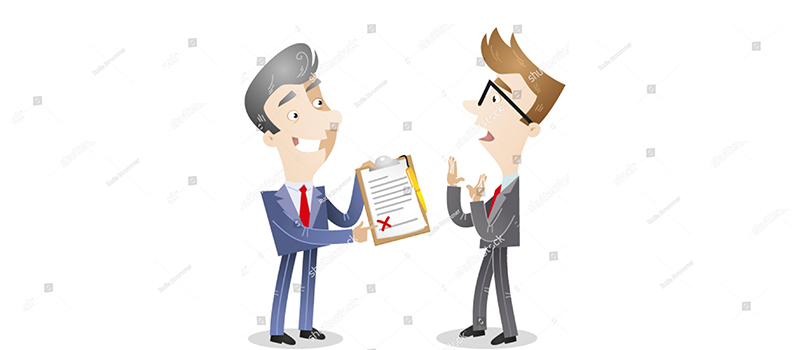 ПРОФИЛАКТИЧЕСКИЙ ВИЗИТСМЫСЛ МЕРОПРИЯТИЯ	УВЕДОМЛЕНИЕ О ВИЗИТЕСОДЕРЖАНИЕ МЕРОПРИЯТИЯ                                       ПРЕТЕНДЕНТЫ НА ВИЗИТПРОВЕДЕНИЕ МЕРОПРИЯТИЯ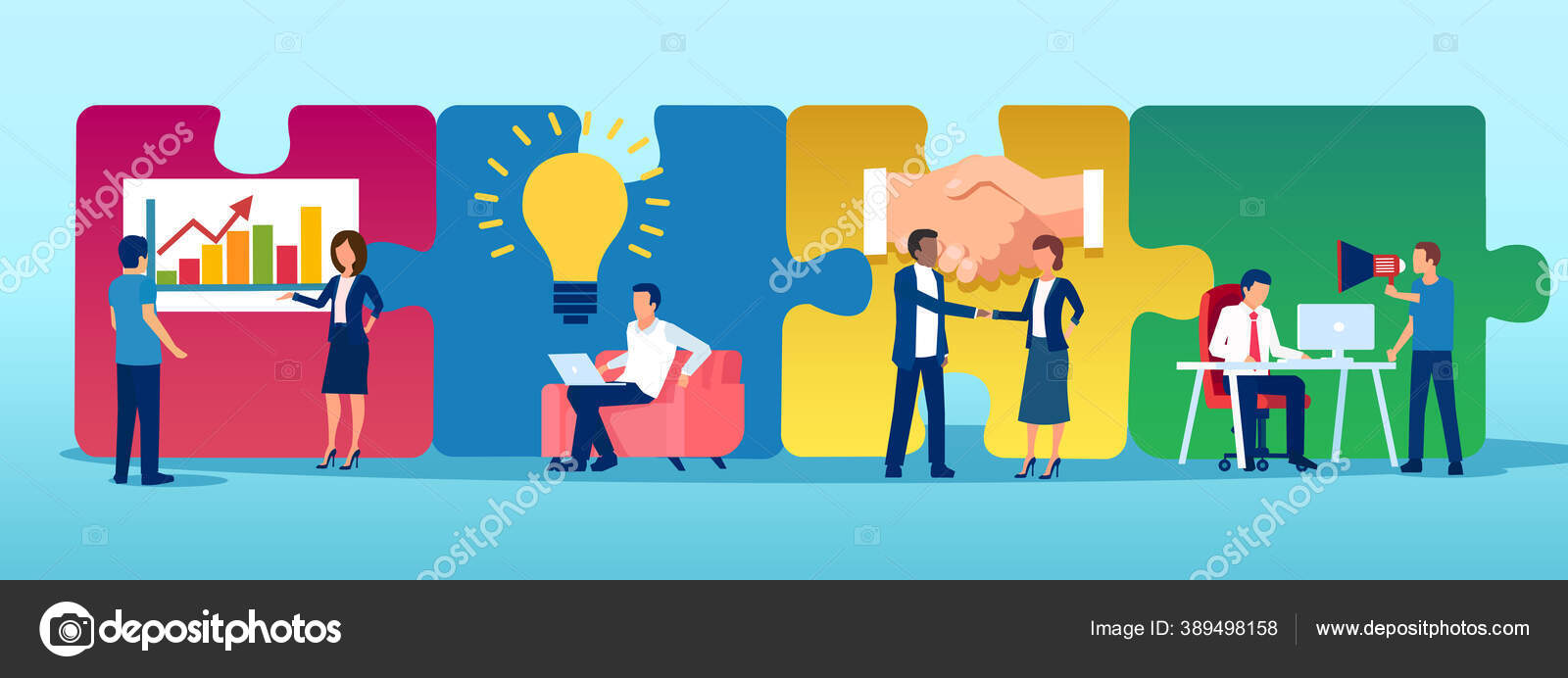 ПОЛНОМОЧИЯ ИНСПЕКТОРА                        ПОЧЕМУ ПРОФИЛАКТИЧЕСКИЙ	        ВИЗИТ ТАК ВАЖЕН